                                             Departamento de Artes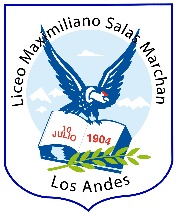                                                                    Profundización 3° MedioCreación y Composición MusicalDocente: Alfredo Pavez Guía 4Clase Lunes 01 de JunioOBJETIVO: Musicalización. Introducir al estudiante al pentagrama.ACTIVIDAD: Según el ejemplo del Video que observarán,  podrán encontrar tres de los conceptos que luego utilizaremos para la musicalización de vuestra canción.https://www.youtube.com/watch?v=EBBteybZdHYResponda el significado de:RitmoCompásFigura MusicalResponda el Valor de cada figura Musical que aparece en el video.Blanca:Negra:Corchea:Silencio de redonda:Silencio de Negra:Teniendo claro el valor de cada figura, realice el juego de percusión siguiendo el ritmo del compás 4/4  que aparece en el video.Reflexión: Según la información que manejas del valor de cada figura y como aparecen dispuestas en el video, responde; ¿Por qué el compás se define en 4/4?Saludo Queridos Estudiantes.